Plus Minus Action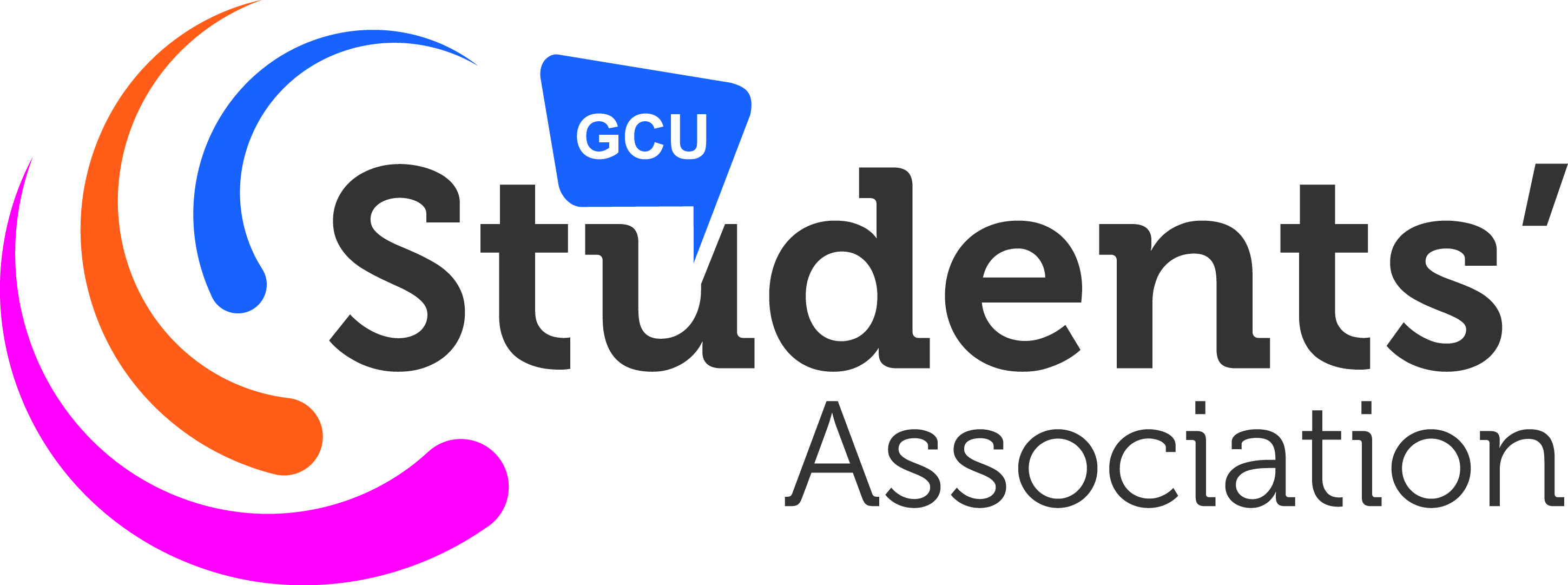 PlusMinusAction